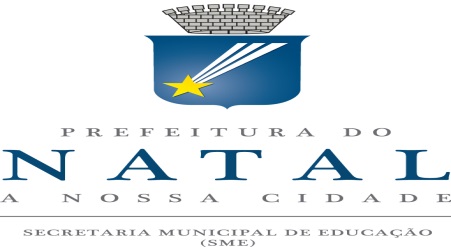 DEPARTAMENTO DE EDUCAÇÃO INFANTIL - DEIPRÁTICAS PEDAGÓGICAS NA EDUCAÇÃO INFANTIL À LUZ DA BNCC/RCMEI: DESAFIOS E POSSIBILIDADESFORMADORA: OLGA REGINAQUINTA-FEIRA (NOTURNO) OKDATA: 13/06/19DEPARTAMENTO DE EDUCAÇÃO INFANTIL - DEIPRÁTICAS PEDAGÓGICAS NA EDUCAÇÃO INFANTIL À LUZ DA BNCC/RCMEI: DESAFIOS E POSSIBILIDADESFORMADORA: ELAINE PAIVA OKQUINTA-FEIRA (NOTURNO)DATA: 13/06/19NOMEEMAILTELEFONEASSINATURA ADRIANA LIMA DA SILVA TEIXEIRA ALDARLEY BATISTA DO NASCIMENTO FRANÇAALICE EMANUELLY ANDRADE DE SOUZAANA MARIA DE ALBUQUERQUE BARROSANA MARIA DE OLIVEIRACARLA PEREIRA BARBOZACLARA BEATRIZ SANTOS PEREIRA DA SILVACILENE COSTA DE MELO RIBEIRO DIRCE MARIA BEZERRAEDINAIDE GOMES TINDÔ FERNANDESELISÂNGELA DA PAIXÃO LOPESEMORGANA CYBELLE GUILHERME DO NASCIMENTO ROCHAFRANCISCA DE PAULA BARROS DA SILVAFRANCISCA JAQUELINE DA SILVA IDALINOGILDENE FERREIRA FERNANDES AGUIARGIZELDA RODRIGUES DA SILVAIZABEL CAVALCANTE DA SILVA MEDEIROSJAIRA CRISTINA SANTOS DE LIMA BARROSJANE TRINDADE DE ARAUJOJOCIANE MARIA BEZERRA CAMPOSJOSEFA FRANCISCA DE LIMAJOYCE GLEYCE SANTOS DO NASCIMENTO AMORIMJOZIMAR MARIA PEREIRA DO NASCIMENTO AGUIARJULIANA ANDREY DA CONCEICAO FERREIRAJULIANA DA SILVA GONÇALVESKALINA ALCANTARA LEONARDO FERNANDESLÍGIA MARIA DAS FLORES DO NASCIMENTO ALEXANDRELOIDE MARIA DA COSTA SILVALUANA DE LIMA PATRICIOLUCIANA FELIX PEREIRALUCIELMA DA PAZLUIZA CRISTINA PINHEIRO MONTEIROMARIA DO DESTERRO SOUZA DA SILVA MARIA MARLÚCIA DA SILVA MARIANA CRISTINA PIMENTA RODRIGUES PRISCILA ARAÚJO DA SILVA RODRIGUESWIGNA DE BEGNA MONTEIRO DANTASNOMEEMAILTELEFONEASSINATURAADRIANA CÂNDIDO DO NASCIMENTOELIENE FARIAS DE MORAESGILVANIA DANTAS DA SILVAIRANILDA MARTINS SOARESKALIANA DA SILVA CORREIAMARIA APARECIDA BARROS DA SILVA7.MARIA DA CONCEIÇÃO DO VALE8.MARIA DA LUZ MARINHO PINHEIRO DE LIMA9.MARIA DE LOURDES DE SOUSA10.MARIA EDILMA DE ABREU PAIVA11.MARIA ESTELA CHACON12.MARIA LUCINEIDE RODRIGUES DA SILVA NICACIO13.MARIA ROSÁLIA BARBOSA FREIRE JOTA14.MARIJANNE LUCIA TINOCO15.MARILENE FAUSTINO DA SILVA16.MARILENE VENANCIO DE MEDEIROS17.MARTA RHAISSIA ENEAS TAVARES18.MICARLA FERNANDES DE SOUZA DANTAS19.NARA MARIA BARBOSA DA SILVA20.NERENEUMA ALVES21.NOADIA AUGUSTA DA SILVA GOMES OLIVEIRA22.OANA GOMES SOARES23.PATRICIA DAYANE NASCIMENTO DE LIMA24.PATRÍCIA SIBELLY CAMARA DA SILVA25.PAULO HENRIQUE SILVA DE ARAÚJO26.POLLYANNA LOPES DA COSTA27.PRISCILLA ARAÚJO DA SILVA28.QUEILA SILVA DE OLIVERA29.RITA SOARES DE ALENCAR30.RUTÊNIA SALDANHA DA CÂMARA SANTOS31.SELMA MARIA FERREIRA DO NASCIMENTO32.SEMIDIA LOPES DE OLIVEIRA TEIXEIRA33.SILMARA PATRICIA CABRAL DE SOUZA34.SUANE ELIZABETH BARBOSA TORRES35.TATIANE RODRIGUES DOS SANTOS FELINTO36.THETIS SANTIAGO COELHO37.VALDECLECIA VITORINO DA SILVA BEZERRA38.VERA NILMA FAUSTINO DA SILVA39. VERONICA BRITO DO NASCIMENTO39.40.